Perfil general de la Ciudad de MéxicoIntroducción generalSuperficieLa Ciudad de México (CDMX) tiene una superficie aproximada de 1,485 km2, la cual representa el 0.1% del territorio nacional, siendo éste el territorio más pequeño del país. La CDMX colinda al Norte, Este y Oeste con el estado de México y al Sur con Morelos. 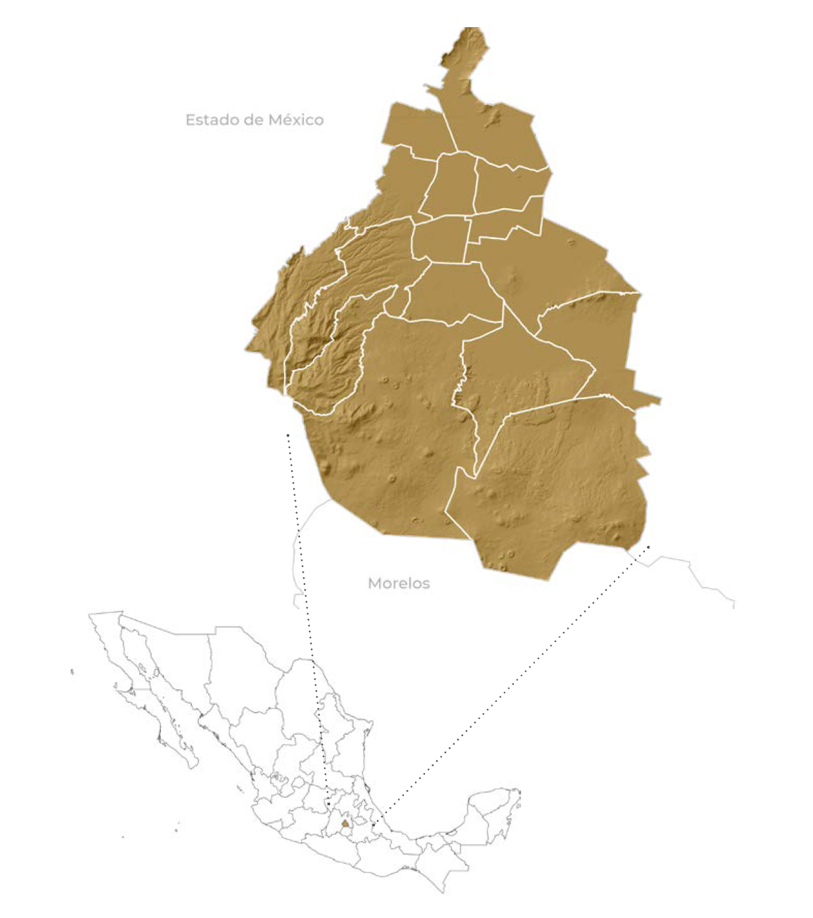 Ilustración 1, Mapa de la Ciudad de MéxicoDivisión política La CDMX está formada por 16 alcaldías, en las que existen 670 localidades: 33 urbanas y 637 rurales.  Cada alcaldía es un órgano político- administrativo desconcentrados y autónomo en sus acciones de gobierno.  A la cabeza de cada una de ellas, se encuentra un alcalde, elegido por voto popular y directo.PoblaciónEn 2019, la población de la CDMX ascendía a 9,031,213 habitantes, lo que representa 7.1% de la población del país y la posiciona como la segunda entidad más poblada. 99.5% de la distribución de población es urbana y 0.5% rural52.2% de la población son mujeres y 47.8% son hombres Los hogares tienen en promedio 3 habitantesEl 64% de los hogares tienen a un hombre como jefe de familia y el 36% a una mujer. La mediana de edad es de 35 años y la esperanza de vida al nacer es de 76 años (2019).30.6% de la población está en pobreza (2018), lo que lo posiciona en el lugar 22º en el ranking nacionalEn la Ciudad de México, el grado promedio de escolaridad de la población de 15 años y más es de 11.1, lo que equivale a segundo año de educación media superior. 2.1% de las personas son analfabetas (2020)1.5% hablantes de lenguas indígenas (2010) – destaca el náhuatl 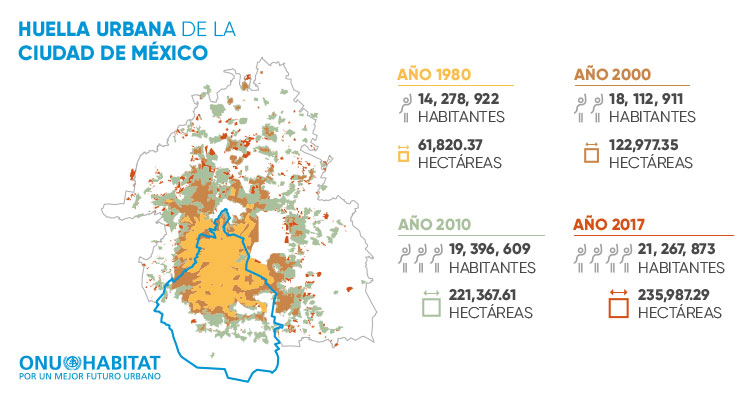 Ilustración 2. Huella urbana de la Ciudad de MéxicoDe acuerdo al Índice de las Ciudades Prósperas , entre 1980 y 2017 la superficie de la Ciudad de México creció a un ritmo de 3.3% tres veces superior al de su población (1.1%).  Ello indica que la CDMX un patrón de crecimiento expansivo y de baja densidad. Este tipo de crecimiento implica un consumo ineficiente del suelo, genera estructuras urbanas discontinuas y con alto grado de fragmentación.Economía El Producto Interno Bruto (PIB) de la Ciudad de México representa 17.5% (3,047,260 MDP) con respecto al PIB nacional. 43.5 es el PIB regional per cápita (miles de PPP- ajustados USD, 2016) El ingreso laboral per cápita real aumentó 11.4% entre el primer trimestre de 2019 y el primer trimestre de 2020, al pasar de $2,435.92 a $2,714.30 pesos constantes.El 60% de los trabajadores pertenecen a la economía informal. De cada 100 pesos aportados a la economía de la Ciudad de México, 90.2 son por las actividades terciarias y 10 por las secundarias. El sector de actividad más importante de la entidad son los servicios privados no financieros con 32.9%del valor de la producción total. 12.7% son trabajadores subordinados y remunerados, 35.4% empleadores, 12.6% trabajadores no remunerados, y 39.3% trabajadores por cuenta propiaHay 415 481 establecimientos: 47 de cada 100 se dedican al comercio al por menor61de cada 100 personas de 15 años y más de edad forman la población económicamente activa en la entidad (2015). De ellas, 56% son hombres y 44%, mujeres. 83%de las personas ocupadas trabaja en el comercio y los servicios; 1%, en la agricultura, cría y explotación de animales, aprovechamiento forestal, pesca y caza; y 16%, en la industria. Tasa de desempleo 5.2% (INEGI, 2020)Características biofísicasClimaLa temperatura media anual en la Ciudad de México es de 16º C.  60% de su territorio presenta clima templado subhúmedo;27%, semifrío subhúmedo; 7%, seco y semiseco; 6%, semifrío húmedo. Lluvia 600 mm es la precipitación promedio anual en la región seca; mientras que en la parte templada húmeda (Ajusco) es de 1 200 milímetros.Ecosistema y Vegetación59% (88 442 hectáreas) de la superficie de la Ciudad de México es considerado suelo de conservación, del cual aproximadamente 53% corresponde a vegetación natural, es decir, que no ha sido alterada por las actividades del hombre o por acontecimientos naturales y el resto a terrenos de cultivo y poblaciones rurales. Se pueden encontrar los siguientes tipos de vegetación: bosques de pinos, bosque de encinos, bosque mesófilo, bosque de abies, pastizales, matorrales, vegetación acuática y urbana y zonas agrícolas Biodiversidad El Valle de México, es una cuenca hidrográfica cerrada con superficie aproximada de 7 500 km2, rodeada por cadenas montañosas con poco más de 1 600 especies de plantas nativas y naturalizadas. Se tienen registradas 2,254 especies de fauna en la CDMX. Depósitos minerales dentro de la ciudad (pasado y/o presente)Falta información Infraestructura Infraestructura energética El Sistema Eléctrico Nacional (SEN) está organizado en nueve regiones de control y un pequeño sistema eléctrico. La Ciudad de México es parte de la Gerencia de Control Regional Central (GCRE), la cual se interconecta hacia las Gerencias de Control Regional Oriental y Occidental.  Esta zona es deficitaria en recursos de generación de energía eléctrica, de tal forma que permanentemente importa energía hasta en un 70% del resto del Sistema Interconectado Nacional. En invierno la demanda de la Zona Metropolitana de la Ciudad de México representa el 20% de la demanda máxima integrada del Sistema Interconectado Nacional. Las importaciones de energía hacia el ZMCM provienen del Sureste del país de las centrales hidráulicas y eólicas del Golfo de México de Ciclos Combinados, del Noreste de Ciclos Combinados y generación eólica, del Pacifico de Centras Eléctricas hidráulicas y de carbón y del Occidente una combinación de Centrales de Ciclos Combinados y renovables. Las centrales eléctricas instaladas en la Zona Metropolitana de la Ciudad de México emplean principalmente combustibles fósiles como el gas natural y el combustóleo. En 2018, existían 13 unidades aeroderivadas de turbo gas en la CDMX, con una capacidad efectiva de 448 MW. Manufactura y producción31, 413 establecimientos en la Ciudad de México se dedican a las industrias manufactureras (2013) lo que representa 7.6% del total de establecimientos del sector privado y paraestatal en la entidad133, 050 es el número de personas empleadas en las industrias manufactureras de la CDMX13 de cada 100 pesos son por la producción bruta manufacturera en la Ciudad de México, es decir, 382 161 millones de pesos.Los principales sectores industriales en Ciudad de México (basados en la producción bruta total) en 2014 fueron: Servicios Financieros y de Seguros ($688M MX)Industrias Manufactureras ($382M MX)Generación, Transmisión, Distribución y Comercialización de Energía EléctricaSuministro de Agua y de Gas Natural por Ductos al Consumidor Final ($375M MX)Información en Medios Masivos ($312M MX)Transportes, Correos y Almacenamiento ($196M MX).Tabla 1. Actividad Económica - Part. % de las Industrias Manufactureras de la CDMX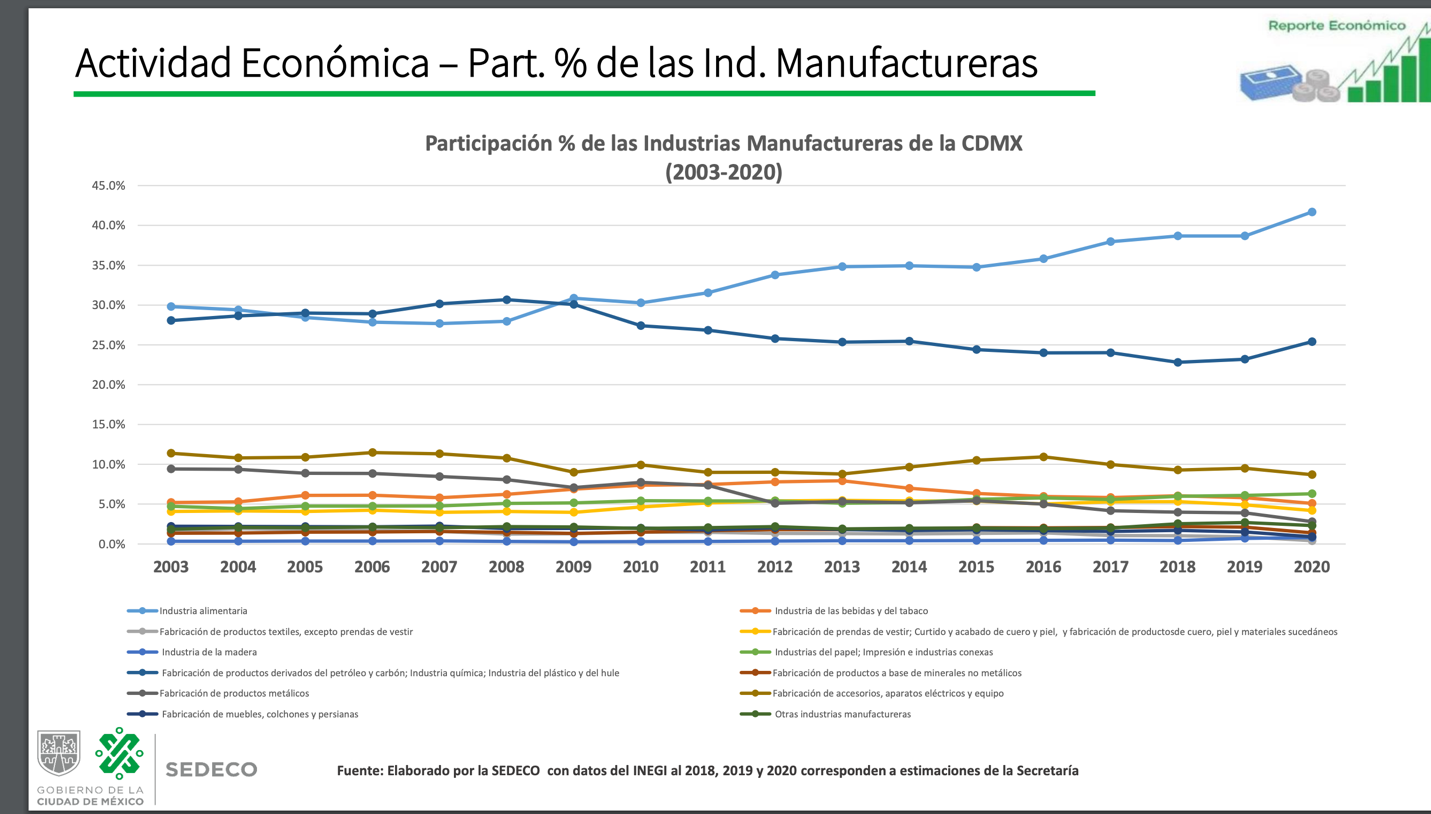 Minería En 2014, la Producción Minera Total en pesos corrientes de la Ciudad de México fue de $112,141,366.17 . En 2014, el volumen total de la producción minera de la CDMX fue de: No metálicos:686,760 toneladas de arena247,040 toneladas de gravaEn 2018, 11,686 personas estaban empleadas en la Industria Minero-Metalúrgica en la Ciudad de México; lo cual representa el 3.14% de la participación total (Servicio Geológico Mexicano, 2019). Durante el primer trimestre de 2020, la Inversión Extranjera Directa neta en la industria de la minería de CDMX, fue de US$90 millones. Agricultura La población económicamente activa ocupada en actividades agropecuarias en la Ciudad de México asciende a unas 16 000 personas, en 11, 543 unidades de producción familiar (FAO, 2015). Unas 22 800 ha de tierra se dedican a la producción de cultivos, principalmente en las delegaciones de Tlalpan, Milpa Alta, Tláhuac y Xochimilco (FAO, 2015). Los principales cultivos del Valle México son maíz, frutales, hortalizas y animales para el autoconsumo familiar y la venta local, pero también hay una producción a mayor escala de nopal (chumbera), amaranto, hortalizas, hierbas y plantas ornamentales para los mercados urbanos y regionales (FAO, 2015).Casi el 90 % de la producción agrícola se realiza en condiciones de temporal, y el 80 % de la superficie cultivable corresponde a cultivos cíclicos, principalmente avena forrajera y maíz. (FAO, 2015)En 2019 la producción agrícola, pecuaria y pesquera de la Ciudad de México fue de 398, 989 383,920 toneladas que representa el 0.1% de la producción total del país, con un valor de 1,892 millones de pesos (mdp) Transporte y Movilidad El sistema de movilidad de la Ciudad de México experimenta una crisis. Los tiempos de viaje aumentan de manera constate, tanto porque las distancias a cubrir son mayores, como porque los diferentes medios de transporte disponibles ven reducida la velocidad de su marcha. De acuerdo con el plan estratégico de movilidad de la Ciudad de México 2019  son tres los aspectos fundamentales de dicha crisis: Es un sistema fragmentado: Es un sistema con problemas de coordinación y fragmentación institucional lo cual impiden establecer una política de movilidad integral. Es un sistema ineficiente:  el transporte público operado por el gobierno de la Ciudad, ofrece un servicio deficiente e insuficiente para la población, que afecta a la mayoría de las personas, especialmente a los sectores de menores ingresos que viven en zonas periférica. La velocidad de circulación se ha reducido de manera sostenida, estimándose en 11 kilómetros por hora en promedio en zonas centrales de la ciudad (BID, 2018b)Tabla 2. Viajes realizados en un día entre semana por la población de seis años y más, por tipo de transporte utilizado en al menos uno de sus tramos (millones de viajes)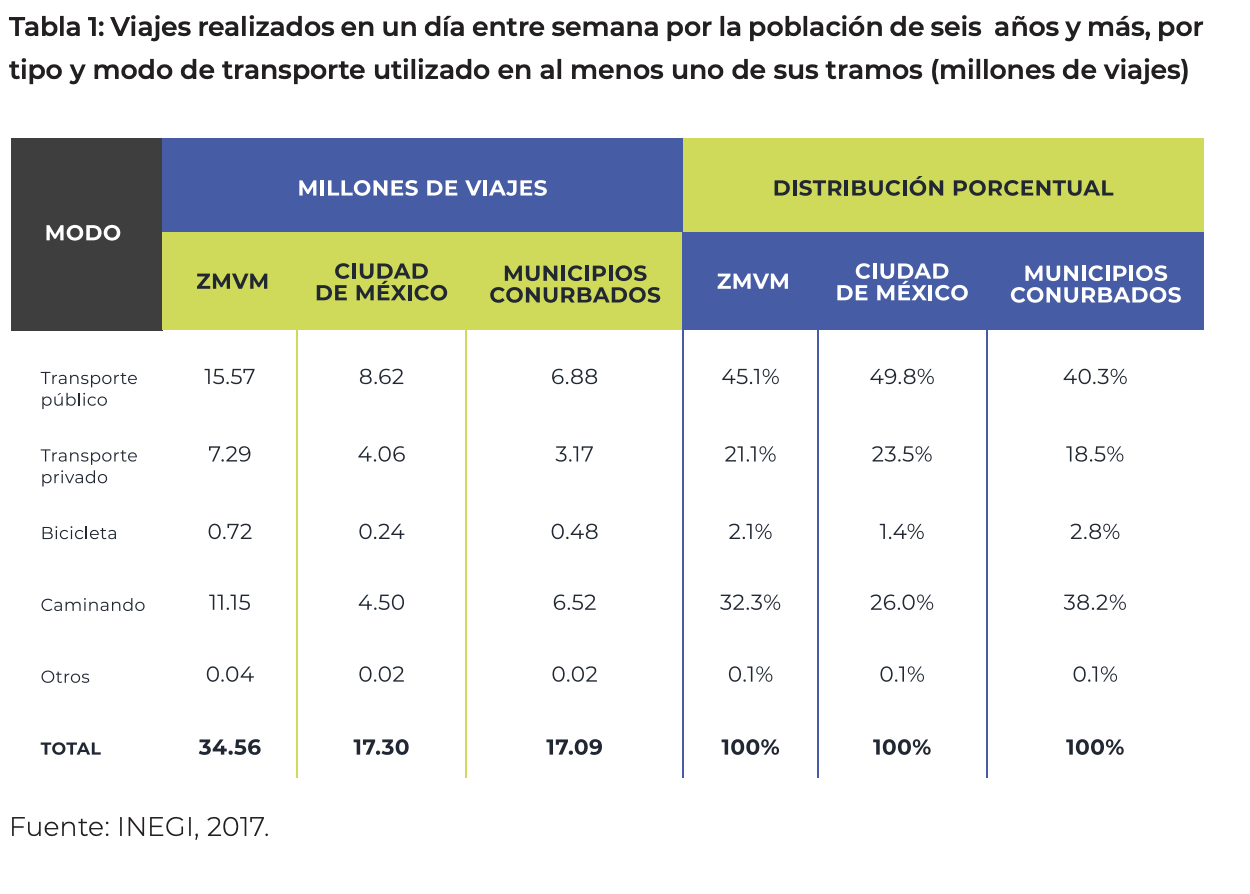 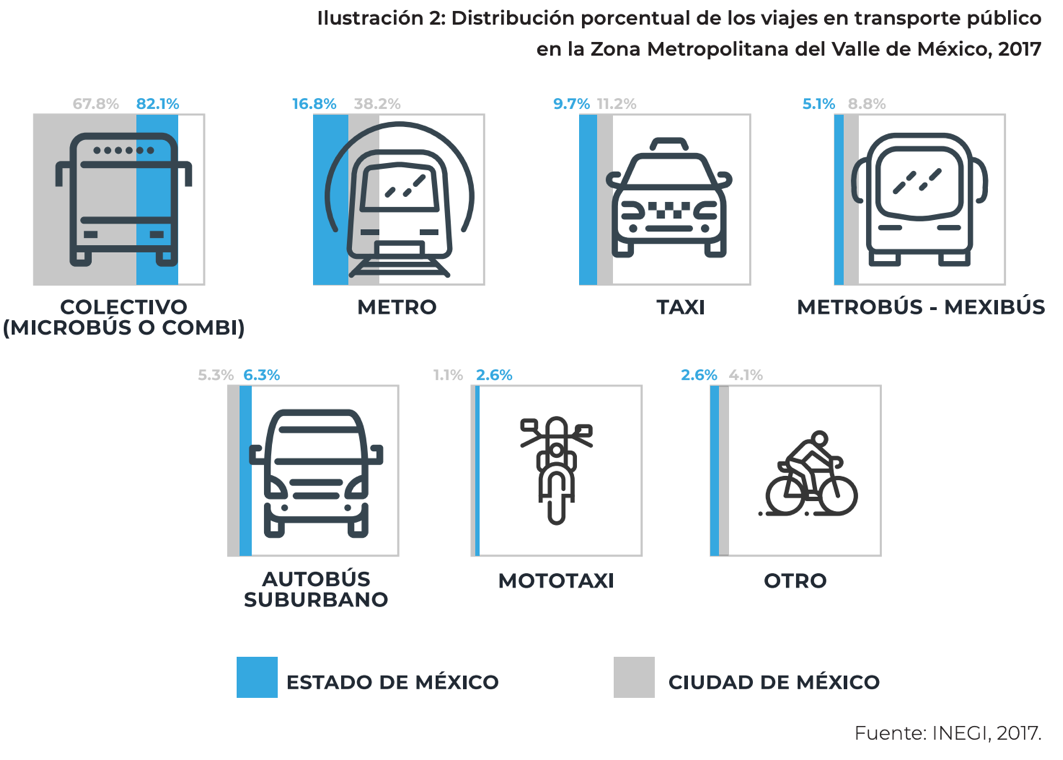 Ilustración 3. Distribución porcentual de los viajes en transporte público en la Zona Metropolitana del Valle de México, 2017Es un sistema inequitativo.  La crisis del sistema de movilidad en la Ciudad de México tiene un fuerte componente de desigualdad, ya que los tiempos promedio de traslado son mayores para el transporte público, utilizado en su mayoría por los sectores de menores ingresos y en el que se realizan el 50% de los viajes de la ciudad, en comparación con los realizados en automóvil. Agua y sanidad De cada 100 ocupantes de las viviendas en la entidad (2015): 99 cuentan con agua entubada; de ellos, 90% la tiene dentro de la vivienda. 1 ocupante dispone de agua por acarreo, principalmente de una pipa.. 99 cuentan con drenaje en sus viviendas; de ellos, 94 tienen desalojo a la red pública. En 2010 eran 98 los ocupantes que disponían de agua entubada y 99, de drenaje.Uno de los principales retos de la Ciudad es la prestación de los servicios públicos de agua potable y alcantarillado. En 2017, la Ciudad reportó un grado de presión de agua renovable del 174.3%, el 18% de la población no recibe agua todos los días, el 32% no recibe agua suficiente para atender sus necesidades y requiere del apoyo de pipas y de comprar agua en garrafones y 45 colonias tienen alto riesgo de inundación en temporada de lluvias .En 2017 se registraban 48 plantas municipales potabilizadoras en operación, 29 plantas de tratamiento de agua y 8 plantas industriales Desechos La capital mexicana genera alrededor de 13 mil toneladas de basura diarias, de las cuales 8 mil 600 toneladas son enviadas a rellenos sanitarios y sólo mil 900 toneladas se van al reciclaje.De cada 100 viviendas (2015): en 88 se entrega la basura al servicio público de recolección, en 11 la tiran a un basurero público o la colocan en un contenedor o depósito y en 1 no se especifica. . Los habitantes de 90 de cada 100 viviendas separan la basura. Del total de viviendas, en 36% se reutiliza para vender o regalar .Stocks y flujos Consumo de comida La Ciudad de México aloja con el mercado de víveres más grande del mundo, la Central de Abasto de la Ciudad de México (CEDA). Está central alberga tanto a mayoristas como a minoristas, y a ella llegan 15 mil productos de toda la república y de más de 15 países. Tiene una capacidad de almacenaje de más de 120 mil toneladas de mercancías d disponibles para a responder a una demanda de más de 22 millones de habitantes, comprendidos entre la Ciudad de México y su zona conurbada. Se comercializan a diario 30 mil toneladas de productos alimenticios que componen, el 80 por ciento de los alimentos que se consumen en la ciudad y aproximadamente el 30 por ciento de los que se consumen en el país vienen de la Central .En 2016, la participación porcentual de la industria de alimentarias y bebidas y de tabaco de la Ciudad de México fue del 10.5%. El gasto de alimentos se realiza dentro y fuera del hogar, en el caso del primero equivale el 76.8% del gasto en alimentos y los que son consumidos fuera del hogar representan el 22.7% .La distribución del gasto promedio trimestral de alimentos y bebidas consumidas dentro del hogar por tipo de alimento (2018), es encabezada por carne (23%), le siguen por su monto el gasto en cereales (17.8%), alimentos preparados para bebé y consumir en casa dulces y postres (12%), verduras (11.7%) y leche con sus derivados (10.1%), representando estos cinco tipos de alimentos tres cuartas partes del gasto total en alimentos. México sufre una crisis sanitaria de obesidad en gran parte debido a una mala alimentación y a la falta de actividad física. De acuerdo con la Encuesta Nacional de Salud y Nutrición de Medio Camino 2016 el porcentaje de personas con sobre peso u obesidad en la Ciudad de México es de:73% de los adultos de 20 o más años 41.5% en adolescentes32.9% en la población de 5 a 12 años.La Canasta básica que opera el organismo Seguridad Alimentaria Mexicana Segalmex, es una de las acciones para alcanzar la seguridad alimentaria en México. 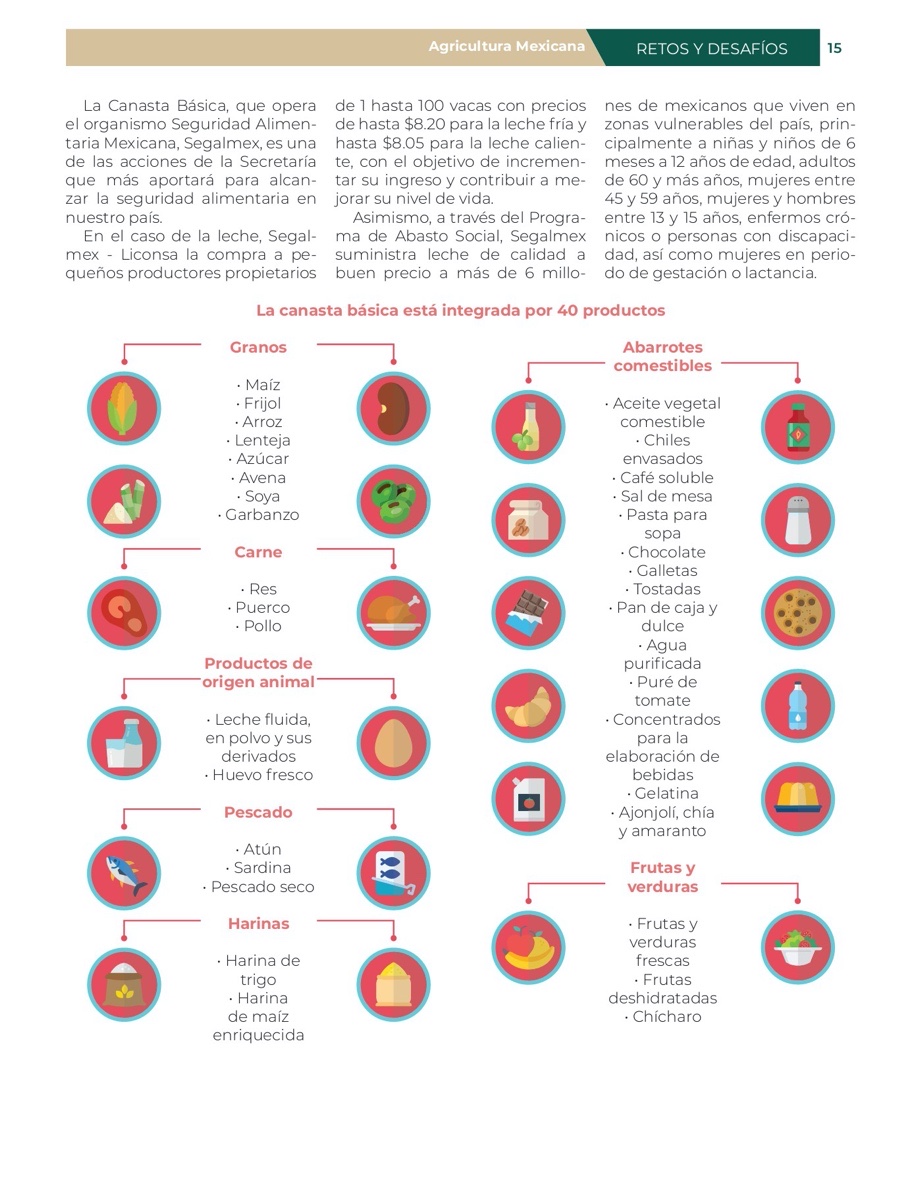 Ilustración 4. Canasta básica de México. Producción de comida Producción agrícola y pecuaria Datos del Servicio de Información Agroalimentaria y pesquera. : Actividad agrícola La aportación de la CDMX al volumen nacional agrícola fue del 0.1%, con un volumen de 360, 477t. posicionándola en el 32º del ranking nacional La aportación de la CDMX al valor de la producción nacional agrícola fue del 0.2%, con una aportación de 1,424MDP, posicionándola en el 32º del ranking nacional Tabla 3. Productos agrícolas destacados y disponibilidadActividad pecuariaLa aportación de la CDMX al volumen nacional pecuaria fue del 0.1%, con un volumen de15, 625t. posicionándola en el 32º del ranking nacional La aportación de la CDMX al valor de la producción nacional pecuaria fue del 0.1%, con una aportación de 260, posicionándola en el 32º del ranking nacional Tabla 4. Inventario ganaderoTabla 5. Productos pecuarios destacadosConsumo de bienes y servicios de hogares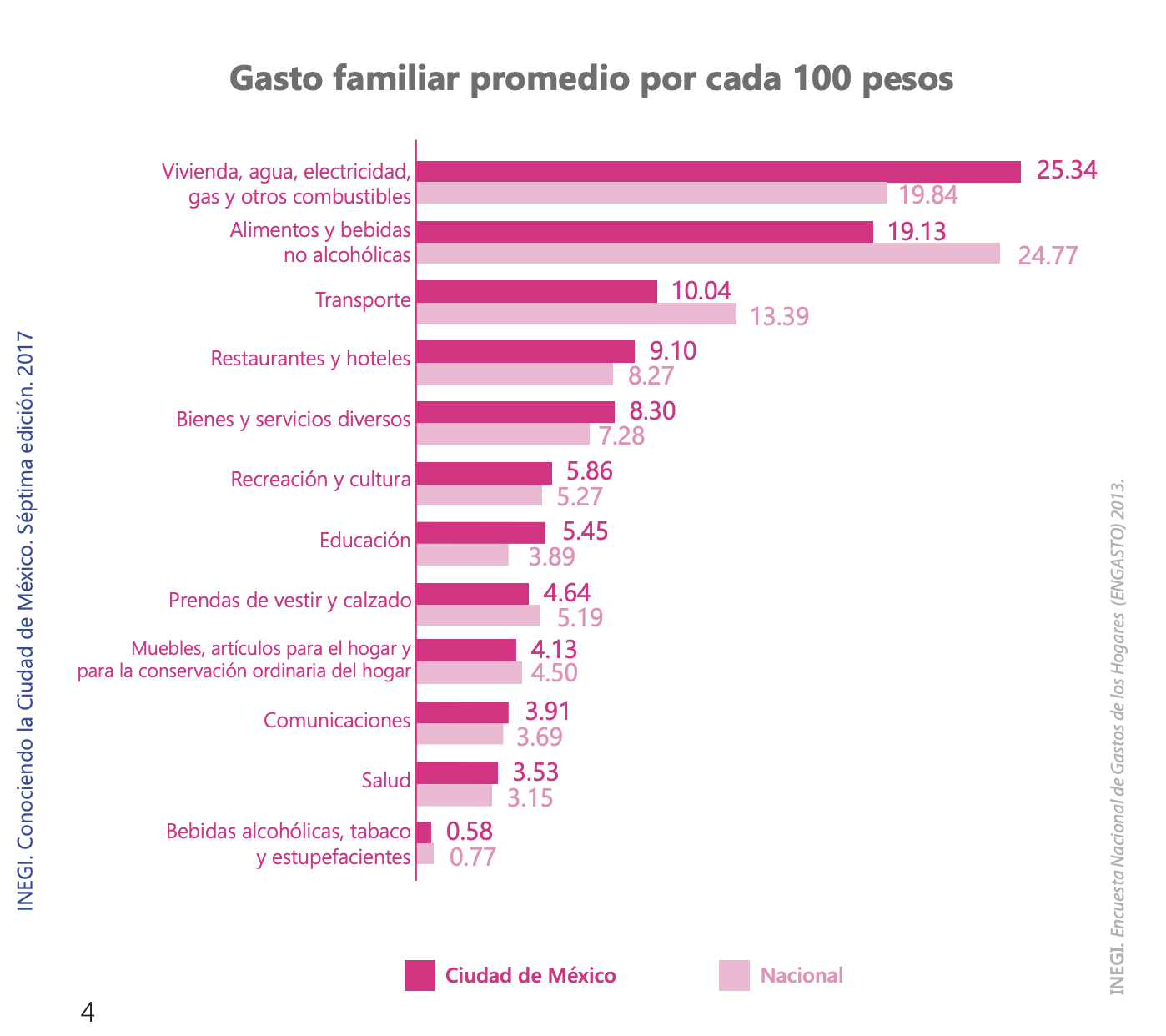 Ilustración 5. Gasto familiar promedio por cada 100 pesosConsumo energéticoDatos de En 2019, la región central sumó un consumo bruto anual de energía eléctrica de 62,650 GW/h.  En 2018 la región central reportó un total de 9,44 millones de usuario con servicio de energía eléctrica (equivalente a 30.5 millones de personas).De ellos 89% son usuarios residenciales, 10.4% comerciales, 0.1% son agrícola y alumbrado pública y 0.5% son de empresa mediana a industrias en alta tensión. El pronóstico de demanda y consumo de la región para el periodo 2019-2033 tienen una tasa media de crecimiento anual de 2.4% tanto en su demanda como en consumo. Consumo de combustibles fósiles En el año 2016 se consumió un total de 385.2 Petajoules2 (PJ), de los cuales 356.4 provienen del procesamiento de petrolíferos y 28.8 PJ de energías primarias como el gas natural, la leña y el carbón.El transporte es el sector de mayor consumo de combustibles fósiles con más del 60% de la energía de la Ciudad y por lo tanto se relaciona con las mayores emisiones de partículas (PM10 y PM2.5), óxidos de nitrógeno y de dióxido de carbono 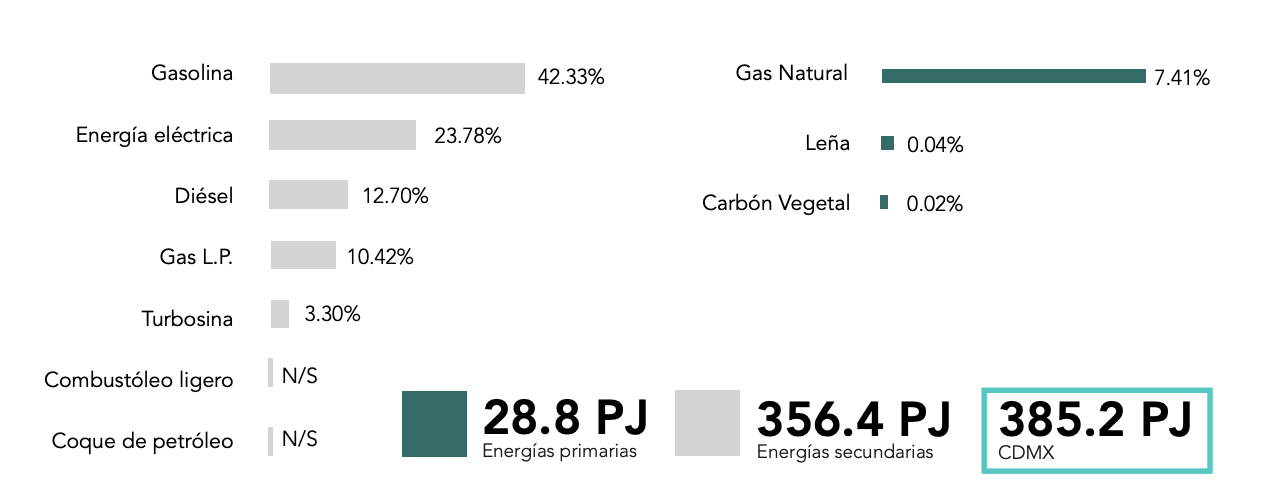 Ilustración 6. Matriz energética CDMX Emisiones Indicadores de emisiones de gases de efecto invernadero:Emisiones emisión per cápita de 2.5 t 14.8 miles de t/año de CO 2 equivalente/km 2 0.53 t/año de residuos sólidos per cápita con una emisión de 23 kg CO2 equivalente/añoEl 95% de las emisiones de dióxido de carbono equivalente en la CDMX se deben al consumo de combustibles fósiles . 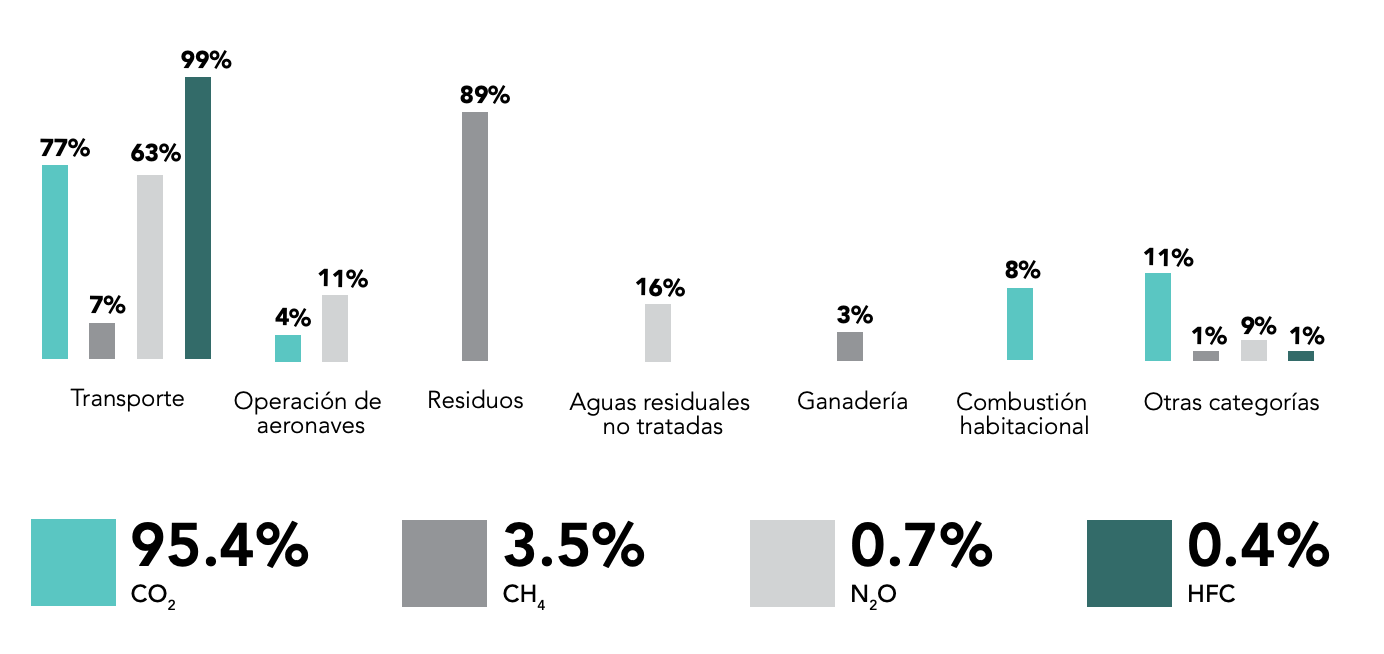 Ilustración 7. Gases de efecto invernadero CDMX 2016 Nota. Los porcentajes pueden variar debido al redondeo. 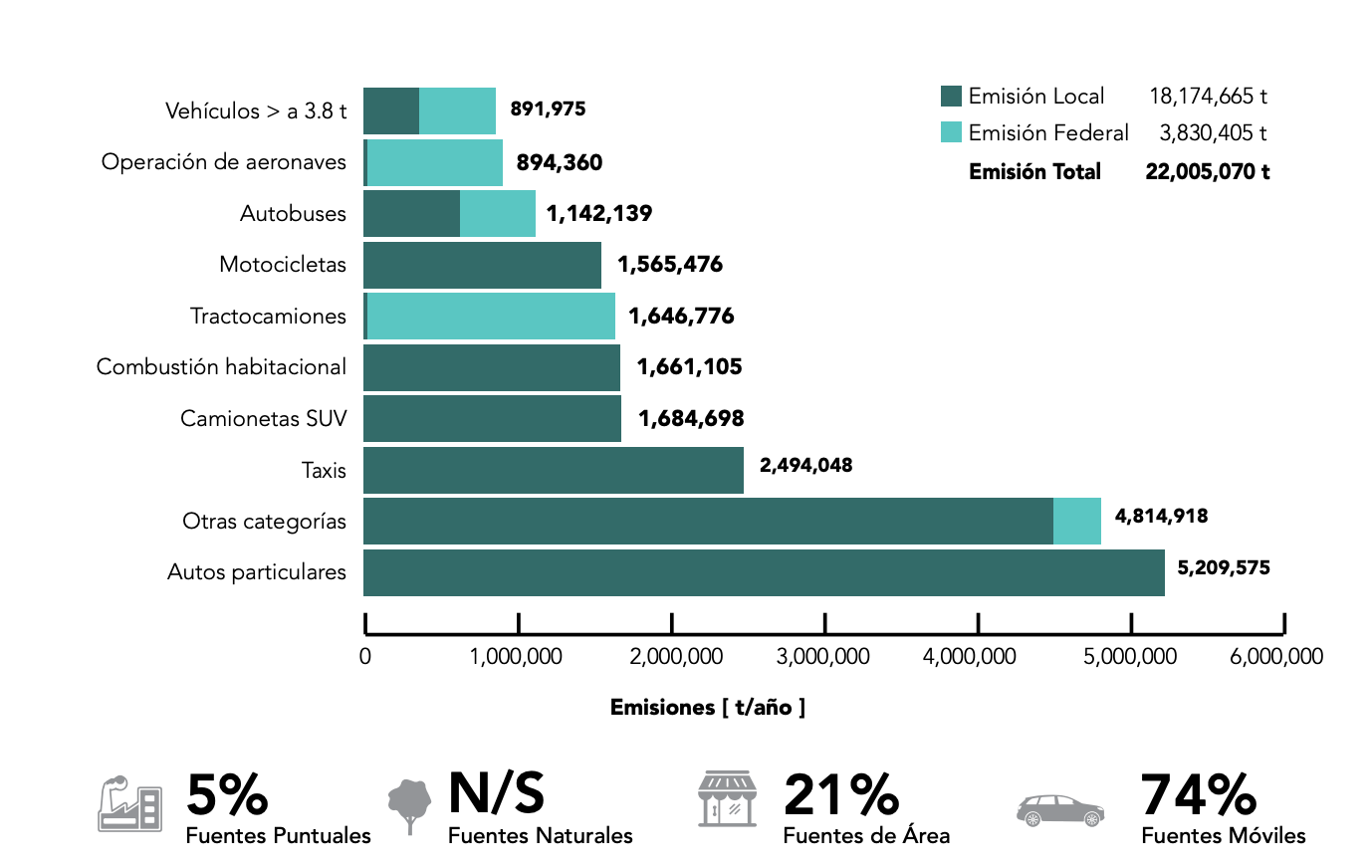 Ilustración 8. Emisiones de CO2 eq. por categoría y jurisdicción, CDMX, 2016 Consumo de agua El principal uso de agua es para abastecimiento público, representando el 97% del total, con un volumen de 603,804 hm3. La principal fuente de abastecimiento es subterránea (577.78 hm³).  .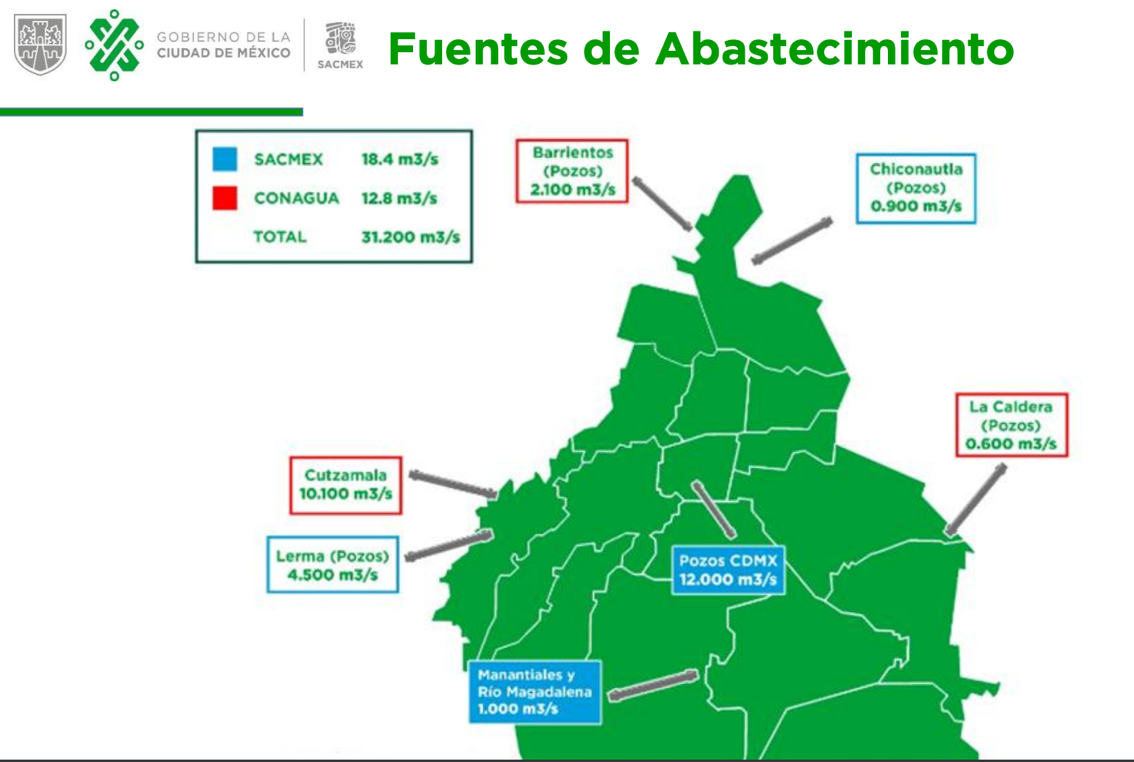 Ilustración 9. Fuentes de abastecimiento de agua CDMX Agua renovable - grado de presión (2017):  174.3 % (Muy alto)Plantas municipales, 2017PotabilizadorasNúmero en operación 48Capacidad instalada (m./s) 5.14Caudal procesado (m./s) 3.78TratamientoNúmero en operación 29Capacidad instalada (m./s) 5.60Caudal procesado (m./s) 2.90Plantas industriales, 2017Número en operación 8Capacidad instalada (m./s) 0.01Caudal procesado (m./s) 0.01Número de carros o vehículos en la ciudad En 2018 existían 5,801, 469 vehículos registrados en la ciudad. De los cuales:5,278,405 son automóviles30,901 camiones para pasajeros85,492 camiones y camionetas para cargas 406,671 motocicletas (INEGI)Número de edificios en la ciudadEn la Ciudad de México hay:2 599 081 viviendas particulares1026 TorresImportaciones y exportaciones de bienes dentro y fuera de la ciudadEn 2019, la exportación anual de mercancías de la Ciudad de México 2019 $ 2,657, 490 miles de dólares . Industria química US$ 1,040,327Fabricación de equipo de transporte US$ 595,178Fabricación de accesorios, aparatos eléctricos y equipo de generación de energía eléctrica US$ 230, 426Industria alimentaria US$ 183, 489Impresión e industrias conexas US$ 126, 683Las ventas internacionales de Ciudad de México en 2019 fueron de US$108MM, las cuales crecieron un 12.7% el mismo año.  Los productos con mayor nivel de ventas internacionales en 2019 fueron:Automóviles y otros Vehículos Automóviles Diseñados Principalmente para el Transporte de Personas (US$24.4MM)Aceites Crudos de Petróleo o de Mineral Bituminoso (US$22.5MM)  Vehículos de Motor para el Transporte de Mercancías (US$20.9MM).Las compras internacionales de Ciudad de México en 2019 fueron de US$128MM, las cuales decrecieron un 8.35% el mismo año. Los productos con mayor nivel de compras internacionales en 2019 fueron:Aceites de Petróleo o Minerales Bituminosos (US$27.4MM)Teléfonos, Incluidos los Teléfonos Móviles y los de otras Redes Inalámbricas (US$8MM)Gas de Petróleo (US$6.97MM).Generación de desechos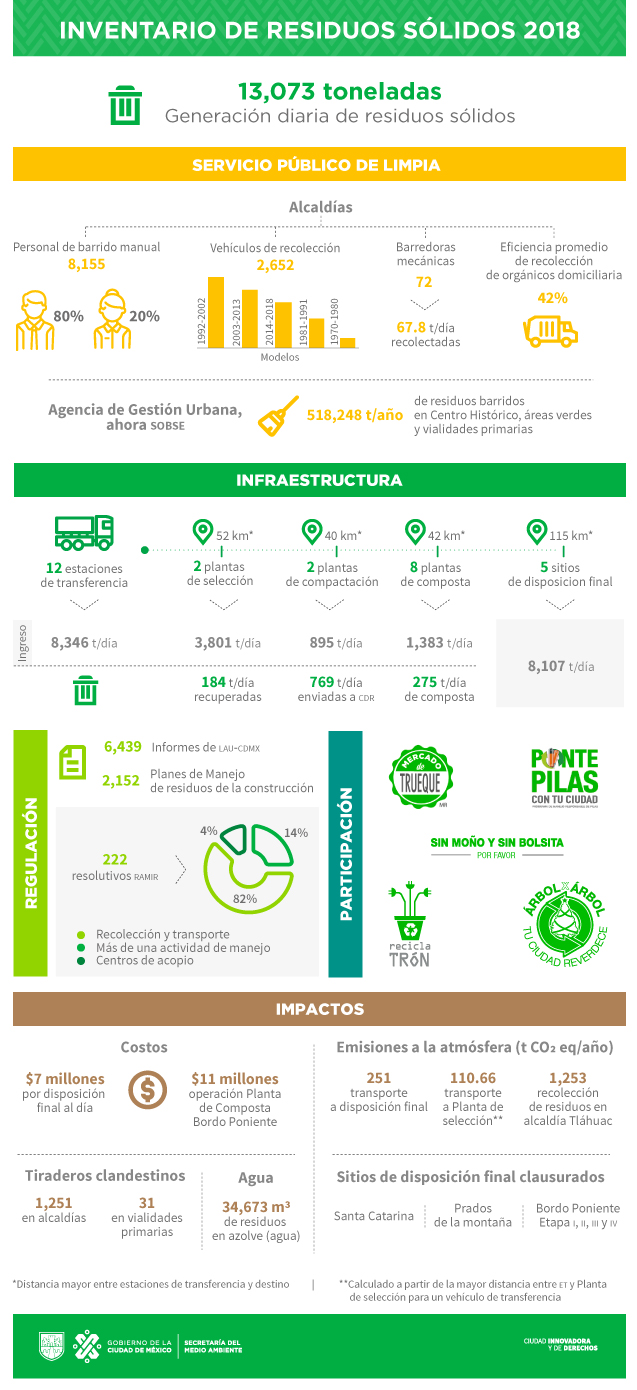 Ilustración 10. Inventario de residuos sólidos 2018 NopalitosNochebuenaPapaAvena forrajeraGeranioValor (MDP)58117314492.943.0Porcentaje del valortotal, de la entidad40.812.210.16.53.0Volumen203,888 t3,569,903 p18,961 t96,614 t3,713,519 pBovinoPorcinoOvinoCaprinoAveGuajoloteAbejaParticipación en el total nacional0.02%0.1%0.3%---0.004%---0.2%Miles de cabezas7213002104Leche debovinoCarne en canal de porcinoCarne en canal de bovinoCarne en canal de ovinoMielValor (MDP)10883.438.920.05.0Porcentaje del valor total de la entidad41.432.115.07.71.9Volumen13,092 ml1,816 t573 t229 t97 t